Государственное казенное общеобразовательное учреждение Краснодарского края специальная (коррекционная)школа-интернат ст-цы Крыловской «Уроки добра»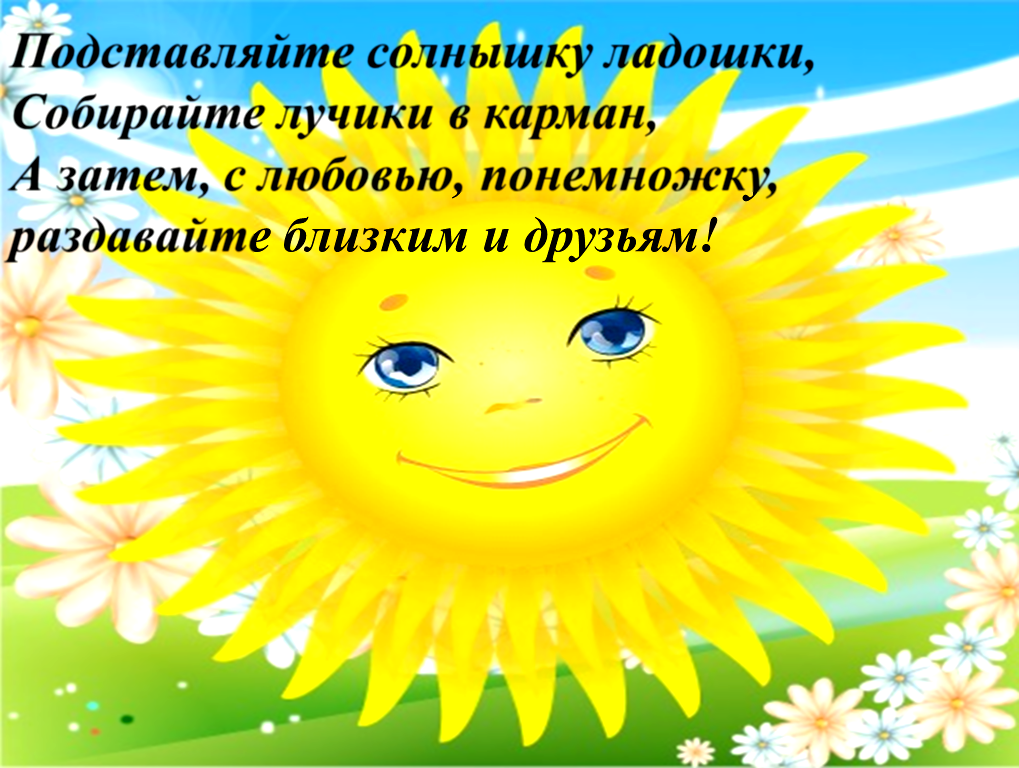 Внеклассное мероприятие для учащихся 2 классаПодготовили: Кащенко Л.В.2017-2018 учебный годКлассный час: «Уроки Добра»
Цели: 1. Формирование понятия «ценности человеческой жизни»;2. Развивать активную жизненную позицию;3. Воспитание духовных потребностей: любви и уважения к окружающим.Оборудование: рисунки детей на заданную тему, плакат с названием темы, пословицы, поговорки о добре, по 2 листа (5х5см) у каждого учащегося, фломастеры, чашечные весы, карточки с записью положительных и отрицательных черт характера, фонограммы тихой музыки: голосов птиц, дождя, журчания воды, шелеста листвы, песни о дружбе, большое солнце и 23 маленьких солнышек, «капельки с добрыми делами».ХОД КЛАССНОГО ЧАСА:
Настрой под тихую музыку- Поздоровайтесь друг с другом и с гостями.- Как вы это сделали? (С доброй улыбкой).- А почему? (Хотели передать свое хорошее настроение другому).- А какой человек может передать свое хорошее настроение другому? (Только добрый человек). - Мы с вами поговорим о том, что нам может принести добро, добрые дела.- Что такое добро для вас? (Солнце, улыбка, радость, родные и близкие люди, учитель, вообще все хорошее).2. Подбор антонимов. (На доске два столбика слов:)ДОБРО                 ЗЛОЧуткость              НевнимательностьОтзывчивость      ПассивностьСерьезность         ЛегкомыслиеТрудолюбие         ЛеньЩедрость             ЖадностьПравдивость        ЛживостьСмелость              ТрусостьРадость                   ГневСправедливость    ХитростьНежность                ГрубостьДоброжелательность Агрессивность- Что за слова написаны на доске? (Плохие черты характера человека)- Как мы можем назвать все это одним словом? (Зло) – заголовок слов 2 столбика.- А какое слово мы противопоставим слову «зло»? (Добро) – запись в 1 столбик. -Перед вами по два квадратика. На одном нарисуйте зло, а на другом добро.- Какие сказочные герои, на ваш взгляд, злые? (Кащей Бессмертный, Баба-Яга, Карабас-Барабас, Гуси-лебеди…).- А какие сказочные герои - добрые? (Иван-царевич, Золушка, Морозко, Хаврошечка, Золотая рыбка, Мальвина …).- По каким законам живут злые герои сказок, поднимите листок.- По каким законам живут добрые герои сказок, поднимите листок.- А по какому закону будете жить вы?- Я очень рада, что вы выбрали закон добра.3. Работа по теме классного часа.- Добрые люди должны пользоваться «волшебными» словами.- Какими? (Здравствуйте, спасибо, пожалуйста, благодарю,…)- От таких слов становится теплее, радостнее, Доброе слово может подбодрить человека в трудную минуту, поможет рассеять плохое настроение.- Но не только слова должны быть у нас добрыми, но и дела должны быть добрыми. В пословице говорится «Не одежда красит человека, а его добрые дела».- Какие еще пословицы и поговорки вы знаете о добре? Будь добрым с тем, кто от тебя зависит. Доброта – язык, на котором немые могут говорить и некоторые глухие могут слышать. Доброта лучше красоты. Кто слишком долго думает о том, чтобы делать добро, тому нет времени быть добрым.- Какого же человека можно назвать добрым? (Добрый человек – это тот, кто любит людей и готов в втрудную минуту прийти им на помощь).- Какие добрые дела вы можете сделать в классе? (Полить цветы, помочь одноклассникам, пропустить вперед девочек…)- Дома? (Помогать родителям, соседям…)- На улице? (Перевести стариков через дорогу…)- В транспорте? (Уступить место старшим…)- На природе? (Любить и беречь природу…)Физминутка (танцевальные движения под шум леса, пение птиц).- Как выдумаете, легко ли быть добрым? (Учащиеся читают стихи)
1 Ученик:Добрым быть совсем-совсем не просто,Не зависит доброта от роста,Не зависит доброта от цвета,Доброта - не пряник, не конфета.2 Ученик:Только надо, надо добрым быть,И в беде друг друга не забыть.И завертится Земля быстрей,Если будем мы с тобой добрей.3 Ученик:Добрым быть совсем-совсем не просто,Не зависит доброта от роста,Доброта приносит людям радостьИ взамен не требует награды. 4 Ученик:Доброта с годами не стареет,Доброта от холода согреет,Если доброта, как солнце, светит,Радуются взрослые и дети.- Что нужно иметь для того, чтобы быть добрым? (Добрую душу, доброе сердце).- Как вы думаете, чего на земле больше: добра или зла?- Может быть, нам помогут это узнать старинные весы?4. Подведение итогов классного часа.- На одну чашу весов мы положим «зло». (Кладут карточки со словами: зависть, жадность, грубость, предательство, война, ложь).- А что нужно сделать, чтобы победить зло? (чашка весов с «добром» должна перевесить).- Давайте вспомним, какие добрые дела вы совершили, и по капельке положим их на чашу весов с добром. (Подходят по одному и кладут на чашу свою «капельку»).- Видите, ребята, как можно победить зло. Так и в жизни: капельки добра, сливаясь, превращаются в ручеек, ручейки – в реку, реки – в море добра.- Какое чувство вы испытали, делая доброе дело? (Делать добро очень приятно, радостно).Наш классный час подходит к концу. И я хочу вам раздать по маленькому солнышку, которые расположены в лучах этого большого солнца – доброты. Я отдаю вам частичку тепла своего сердца. Мне хочется, чтобы вы всегда были солнышками для своих мам, пап, дедушек, бабушек и всех людей, которые вас окружают. Пусть эти солнышки напоминают вам о сегодняшнем разговоре. Как можно чаще дарите окружающим свет и тепло.Будьте добрыми!Ведь добро – это Жизнь!Стань добрым волшебником!Ну-ка, попробуй!Тут хитростиВовсе не нужно особой.Понять и исполнитьЖеланье другого –Одно удовольствие,Честное слово!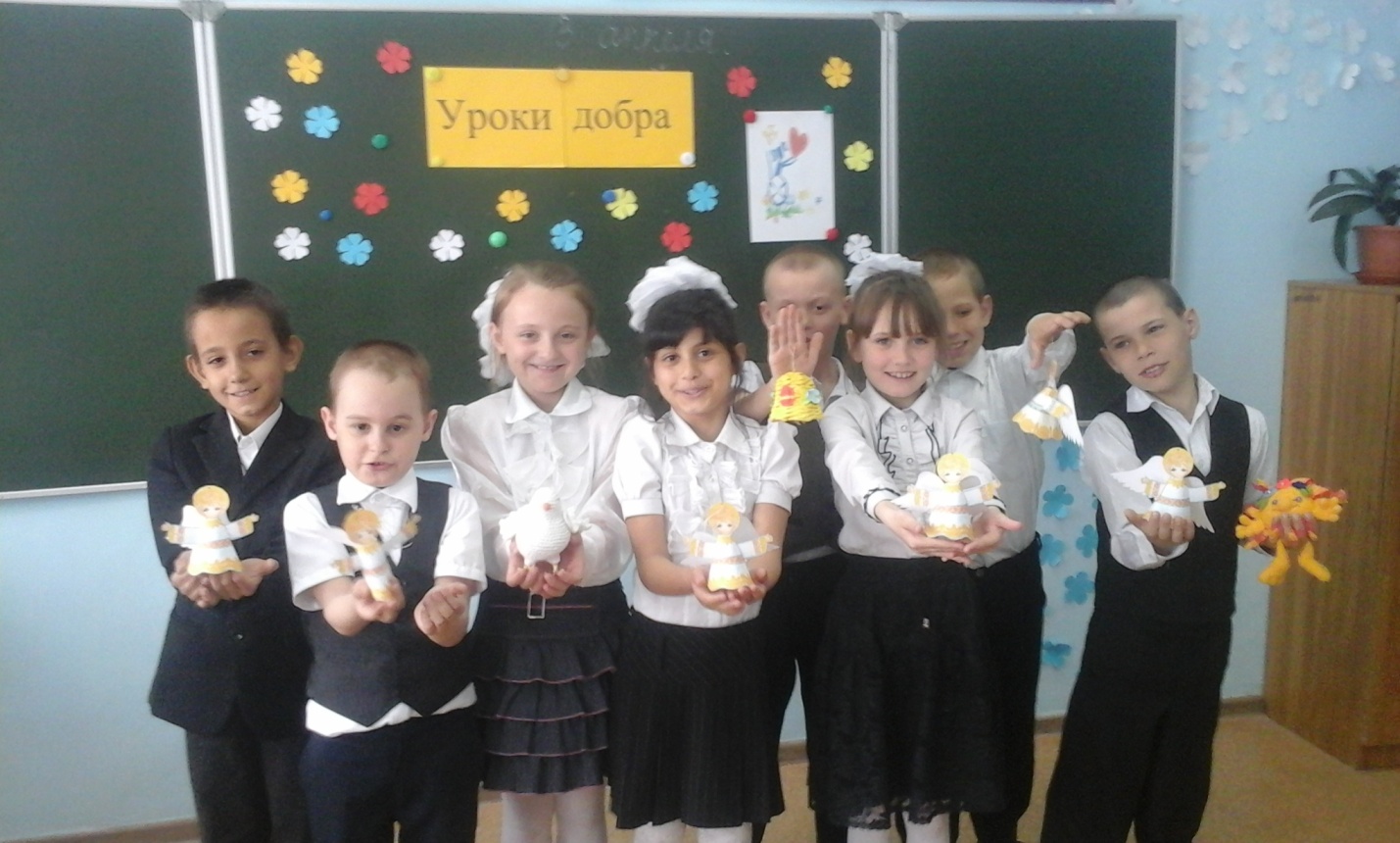 